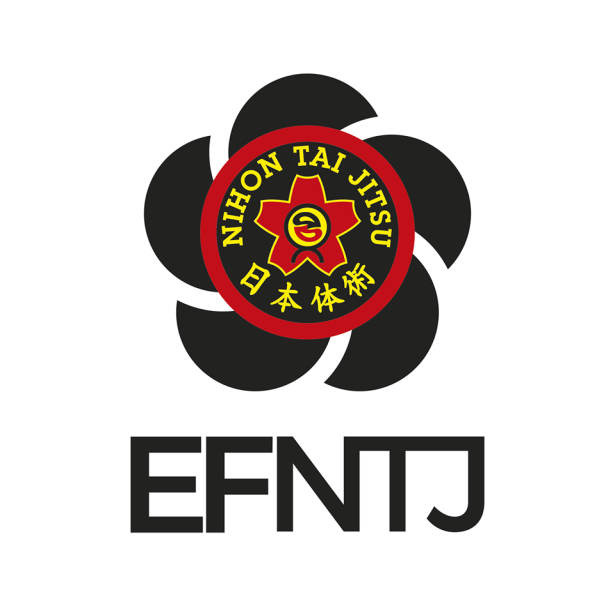 FICHE DE RENSEIGNEMENTS Année 2023 / 2024Photo d’identitéNOM : ………………………………………..		PRENOM : …………………………………………………..Date de naissance : …………………………………	Lieu de naissance : ……………………………………..Nationalité : ……………………………………………	Licence N° : ………………………………………………..Adresse postale : ……………………………………………………………………………………………………………….…………………………………………………………………………………………………………………………………………..Code postal : ………………………………………..	Ville : …………………………………………………………Tél : ………………………………………………………..	Adresse mail : ………………………………………………..En cas d’urgence prévenir : …………………………………………………………………………………………………………Tél : …………………………………………………………….Problème médical que l’enseignant devrait connaître (blessure, prothèse, allergie…..) : ………………………………………………………………………………………………………………………………………………………………….……………………………………………………………………………………………………………………………………………………..…………………………………………………………………………………………………………………………………………………….. En plus de cette fiche de renseignements, un certificat médical d’absence de contre-indication à la pratique du Nihon Tai Jitsu devra obligatoirement être fourni (cocher si déjà fourni) Je reconnais avoir fourni des renseignements exacts et accepte le règlement intérieur de l’association établi par le Conseil D’Administration du Club des Arts Martiaux de Noidans-Lès-Vesoul (cocher pour acceptation)A …………………………………………….., le ……………………………………………		SignatureAUTORISATION DROIT A L’IMAGEDans le cadre de la promotion de l’activité de notre club nous publions parfois des articles dans la presse locale, sur notre site internet et sur les réseaux sociaux.Je soussigné(e) : …………………………………………………………………………………………………… Autorise le club des Arts Martiaux de Noidans-Lès-Vesoul à utiliser mon image dans le cadre de la promotion de ses sections sportives N’autorise pas le club des Arts Martiaux de Noidans-Lès-Vesoul à utiliser mon image dans le cadre de la promotion de ses sections sportivesA …………………………………………….., le ……………………………………………		SignatureAUTORISATION PARENTALE POUR LES MINEURSJe soussigné(e) : …………………………………………………………………, Père, Mère, Tuteur (entourer la bonne réponse)Autorise mon fils, ma fille, …………………………………………………………………………………….. à pratiquer le Nihon Tai Jitsu les lundis et jeudis soirs au complexe sportif de Noidans-Lès-Vesoul.Le club n’est en aucun cas responsable de l’élève avant et après le cours.  Mon fils, ma fille pourra rentrer seul(e) à la maison à l’issue du cours Mon fils, ma fille attendra au complexe que nous venions le/la récupérerA …………………………………………….., le ……………………………………………		Signature